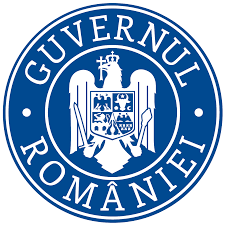 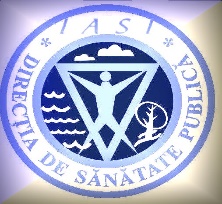                                      dsp99@dspiasi.ro   www.dspiasi.ro                                                        Operator de date cu caracter personal nr. 11730Serviciul  Resurse Umane, Normare, Organizare și Salarizare                          ANUNŢ      Bibliografia și tematica pentru examenul organizat conform prevederilor Ordinului MS nr. 1168 din 15 aprilie 2022 privind aprobarea Regulamentului  de organizare şi desfăşurare a examenului pentru ocuparea posturilor pe perioadă nedeterminată, pentru personalul care a ocupat fără concurs posturi de execuţie, pe perioadă determinată, în perioada stării de alertă sau a situaţiilor de risc epidemiologic şi biologic, pentru medicii care au ocupat fără concurs posturi de execuţie, pe perioadă determinată, în perioada stării de alertă sau a situaţiilor de risc epidemiologic şi biologic, urmează să fie publicată  luni 16 mai 2022, pe site-ul instituției noastre www.dspiasi,ro și la sediul unității, în anunțul de organizare a examenului.